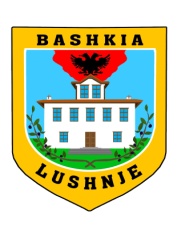        REPUBLIKA E SHQIPERISE   BASHKIA LUSHNJE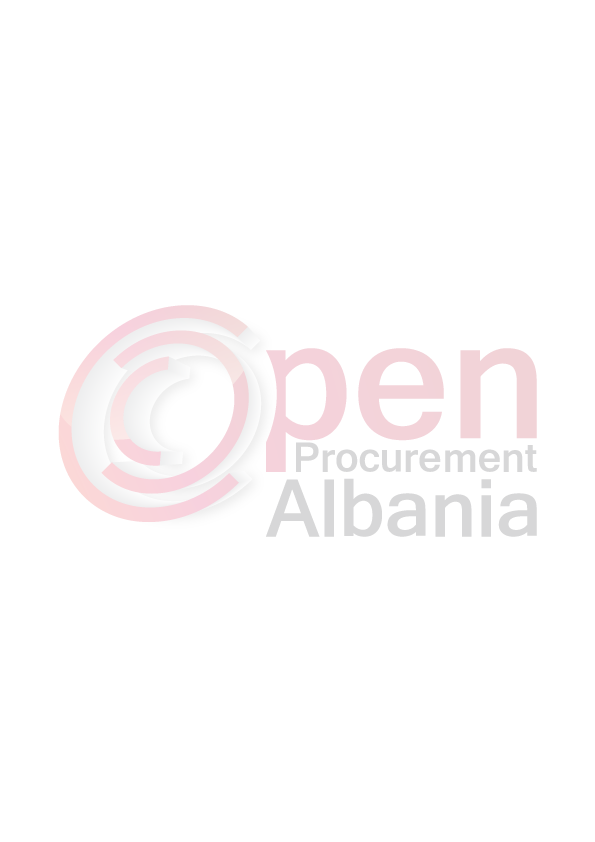                                                                                                                                Formulari Nr. 3                                                           FTESË PËR OFERTËEmri dhe adresa e Autoritetit KontraktorEmri :Bashkia Lushnje Adresa : Lagjia”Kongresi I Lushnjes” LushnjeTel/Fax : 035 22 21  39E-mail : bashkia_lushnje@yahoo.comFaqja e Internetit:www.bashkialushnje.gov.alAutoriteti Kontraktor   Bashkia Lushnje  do të zhvillojë procedurën e prokurimit me vlerë të vogël me fond limit : 402 799 (katerqind e dy mije e shtateqind e  nentedhjete e nente) leke pa tvsh , me objekt: “ Blerje kancelarie  per  nevojat e Bashkise Lushnje  ” Data e zhvillimit do të jetë  01/  04 / 2016  ora  15 : 15   në adresën www.app.gov.al Jeni të lutur të paraqisni ofertën tuaj për këtë objekt prokurimi me këto të dhëna (specifikimet teknike të mallit/shërbimit/punës)Operatori ekonomik i renditur i pari, përpara se të shpallet fitues, duhet të dorëzojë pranë Bashkise Lushnje  keto mallra:Operatoret ekonomike  ofertues jane te lutur të paraqisin ofertën e tyre  për këtë objekt prokurimi me këto të dhëna:   1pako  leter A4 (80 g/m2) te kete  500 flete.   1pako    leter A3   te kete  500 flete.Dosjet me llastik duhet te kene   keto  permasa : gjeresi 25 cm , gjatesi 35 cm . Te jene me lluster dhe  material I plote cilesor.Dosaret e arshives duhet te kene  keto  permasa : gjeresi 29 cm , gjatesi 40 cm  dhe lartesi 17 cm Te jene me lluster dhe  material I plote cilesor.    Autoriteti kontraktor rezervon te drejten e kthimit te artikullit  qe nuk  eshte  sipas kerkesave te duhura.Operatori  fitues  duhet  te  kontaktoje  me Autoritetin  Kontraktor  brenda  1( nje )  dite  nga  shpallja  fitues  , ne rast te kundert kjo do te perbeje kusht per skualifikimin tuaj.  Afati i levrimit: Dorezimi i mallit do behet  ne  magazinen e Bashkise Lushnje brenda 3 diteve  nga  data e  shpalljes  fitues te operatorit  ekonomik.Operatori ekonomik fitues duhet te dorezoje bashke me faturen dhe vertetimin bankar qe permban numrin e llogarise dhe IBAN-in.                         TITULLARI I AUTORITETIT KONTRAKTORFATOS TUSHENr.              EMERTIMET Njesia        Sasia1 Dosje te thjeshta cope8 0002 Dosje me llastikcope3003Dosje me qeskacope104Dosar arshivecope3005DVDcope406Leter postitecope307Leter A4 kartoni me  ngjyre  bezhpako38Leter A3pako409Leter A4pako60010Makine  kapese  akteshpako2411Pinc klip I madhpako10012Pinc klip I  vogelpako10013Qeska  dokumenteshcope10 14Zarfa  te  vegjelcope3 50015Zarfa   te  mesem cope25016Zarfa  te  medhenjcope1 00017Dosje  me  ngjitjecope30018Makine  llogaritesecope1019Boje vulecope20